INDICAÇÃO Nº 253/2016Indica ao Poder Executivo Municipal a roçagem de mato e limpeza, no passeio público(calçada) na Rua Limeira ao lado da Escola Estadual Professora Sonia Aparecida Bataglia Cardoso, no Bairro Jardim Pérola. Excelentíssimo Senhor Prefeito Municipal, Nos termos do Art. 108 do Regimento Interno desta Casa de Leis, dirijo-me a Vossa Excelência para indicar que, por intermédio do Setor competente, providencie a roçagem de mato e limpeza, no passeio público (calçada)  na Rua Limeira ao lado da Escola Estadual Professora Sonia Aparecida Bataglia Cardoso, no Bairro Jardim Pérola. Justificativa:Este vereador foi procurado por munícipes, reclamando que no passeio público, ao lado da escola,  o mato está alto, podendo provocar a proliferação de animais peçonhentos e a dengue, além de que os pedestres estão caminhando pela via pública, correndo o risco de serem atropelados.Plenário “Dr. Tancredo Neves”, em13 de janeiro de 2016.Carlos Fontes-vereador-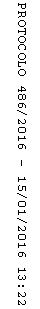 